Indicação nº      /2019.Ementa: Conserto no asfalto da Rua Dr. Alfredo Zacarias.Exma. Senhora Presidente.Justificativa:Considerando o estado precário em trecho da Rua Dr. Alfredo Zacarias, como comprovam as fotos em anexo, a Vereadora Mônica Morandi requer nos termos do art. 127 do regimento interno, que seja encaminhada ao Exmo. Prefeito Municipal a seguinte indicação:	Conserto no asfalto da Rua Dr. Alfredo Zacarias, na altura do Hospital Galileo, próximo ao ponto de ônibus.  Valinhos, 27 de novembro de 2019.____________________Mônica MorandiVereadora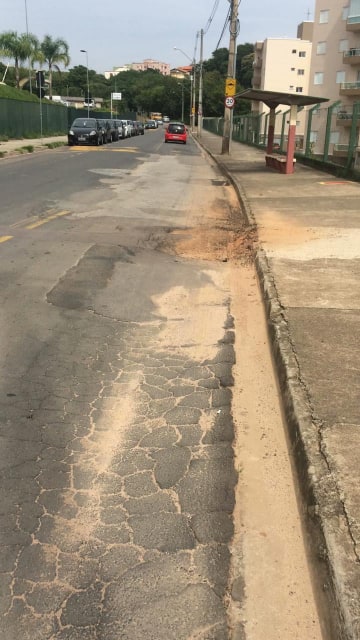 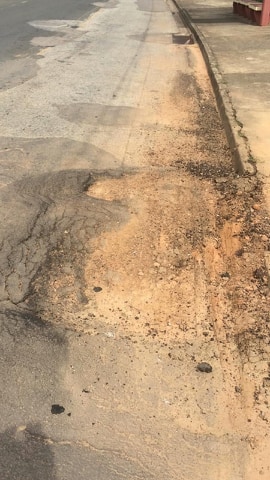 